	COMUNE di   CIVITA D’ANTINO   (L’AQUILA)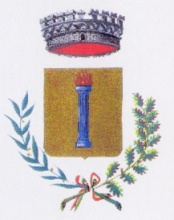 Via Genova, N. 4 -  67050Tel.  0863 978122  fax  0863 978564                                                          P.I. 0021 6390 666e-mail: demografici@comune.civitadantino.aq.itinfo@comune.civitadantino.aq.itinfo@pec.comune.civitadantino.aq.itDOMANDA PER LA CONCESSIONE DI UN CONTRIBUTO ECONOMICO A SOSTEGNO DELLE FAMIGLIE IN DIFFICOLTA’ ECONOMICA A CAUSA DELL’EMERGENZA COVID – 19 (Determina amminsitrativa n.      del      )COGNOME____________________________________NOME__________________________LUOGO E DATA DI NASCITA_____________________________________________________RESIDENZA_____________________________VIA______________________________________________________________________C.F.____________________________________RECAPITI TELEFONICI__________________________________________________________DICHIARA− che le informazioni riportate nella presente istanza comprensiva degli allegati, corrispondono al vero e sono accertabili ai sensi dell’art.43 del D.P.R. n.445/2000 ovvero documentabili su richiesta delle amministrazioni competenti− di essere consapevole di quanto prescritto dall’art.76 del D.P.R n. 445/00 sulle responsabilità cui può andare incontro in caso di dichiarazioni mendaci a dall’art. 75del D.P.R. n. 445/2000 sulla decadenza dei benefici conseguenti al provvedimento emanato sulla base di dichiarazioni non veritiereCHIEDELa concessione di buoni spesa che il proprio nucleo famigliare è così costituito:La concessione di un contributo economico a sostegno del pagamento delle seguenti utenze domestiche (luce, acqua, gas, canoni locazione, TARI):A tal fine, ai sensi dell’art. 46 e 47 del D.P.R. 28/12/2000 n. 445, consapevole delle conseguenze penali per le dichiarazioni mendaci, nonché delle conseguenze amministrative di decadenza dal beneficio DICHIARAessere cittadino italiano o dell’Unione Europea, ovvero cittadino extracomunitario regolarmente soggiornante sul territorio nazionale;essere residente nel Comune di Civita d’Antino; trovarsi, a causa dell’eccezionalità dell’emergenza Covid-19, anche se non già in carico aiservizi sociali, in uno stato di disagio socio-economico per una delle seguenti motivazioni:Abbiano subito una sospensione lavorativa, perdita del lavoro, chiusura dell’attività in seguito alle disposizioni regionali e/o nazionali entrate in vigore dal 23/02/2020 a causa dell’emergenza Covid-19;riduzione dell’orario di lavoro e cassa integrazione o altre misure similari per lunghi periodi e/o ripetute nel tempo;in attesa di Cassa Integrazione;mancata retribuzione delle mensilità per difficoltà di liquidità delle aziende a causa delle misure di emergenza;ulteriori situazioni di emergenza economica del nucleo familiare, non ricomprese in quelle di cui ai numeri precedenti, determinate da altre cause o condizioni particolari, segnalate e già verificate in sede di istruttoria delle richieste di erogazione dei buoni spesa; riduzione del reddito a seguito di grave malattia o decesso di un componente del nucleo familiare percettore del reddito principale;soggetti con Reddito di Cittadinanza attualmente sospeso, revocato e decaduto;nuclei con persone disabili e in situazione di fragilità economica;non abbiano altri redditi derivanti da proprietà di ulteriori unità immobiliari oltre la casa di abitazione, a meno che venga comprovato che non viene percepito alcun canone di locazione;siano in stato di non occupazione, già antecedentemente all’emergenza sanitaria e non percepiscano alcun ammortizzatore sociale (a titolo esemplificativo ma non esaustivo: naspi, integrazioni salariali); siano beneficiari di altri sostegni pubblici al reddito (a titolo esemplificativo ma non     esaustivo: sia, rei, rdc, Naspi, integrazioni salariali) qualora tali misure siano state revocate,sospese, non ancora erogate o qualora siano comunque in situazione di fragilità, previa                      valutazione sociale;Casi sociali particolari valutati dall’Assistente Sociale. Persone in situazione di fragilitàeconomica NON determinate dall’emergenza epidemiologica, su valutazione dell’assistente                     social (allegare relazione del servizio sociale);essere titolari delle utenze per le quali si chiede il contributo.Di essere a conoscenza del fatto che il contributo potrà essere speso solo presso gli esercizi commerciali del territorio comunale riportati nell’elenco pubblicato sul sito del comuneIl sottoscritto e altresì a conoscenza che :-  verranno eseguiti controlli nei suoi confronti e del suo nucleo familiare diretti ad accertare la veridicità delle informazioni rese, ai sensi e per gli effetti dell’art.76 del D.P.R. n.445/2000.Data_________________ Firma___________________________________Io sottoscritto/a dichiaro di aver ricevuto l’informativa resa ai sensi degli articoli 13-14 del GDPR 2016/679 (General Data Protection Regulation)Civita D’Antino  lì,__________                                                                          Firma____________________________________Io sottoscritto/a alla luce dell’informativa ricevuta− ◻ esprimo il consenso ◻ NON esprimo il consenso al trattamento dei datipersonali inclusi quelli considerati come categorie particolari di dati.− ◻ esprimo il consenso ◻ NON esprimo il consenso alla comunicazione dei datipersonali ad enti pubblici e societa di natura privata per le finalita indicatenell’informativa.− ◻ esprimo il consenso ◻ NON esprimo il consenso al trattamento delle categorieparticolari dei dati personali cosi come indicati nell’informativa che precede.Civita D’Antino ,li_____________                                                          Firma_____________________________Sostegno alle famiglie per acquisti beni alimentariCaro Concittadinoin relazione all’ordinanza del Commissario straordinario per l’emergenza, questo comune si è attivato per fornire immediato sostegno alle famiglie che, a causa dell’emergenza Covid , si trovino in difficoltà per l’acquisto di beni di prima necessità .Trattandosi di misure straordinarie ed urgenti, con risorse limitate, è opportuno  che le domande siano presentate da chi è in effettiva difficoltà e per tale motivo saranno privilegiate le domande di coloro che si trovino nelle situazioni riportate nel bando; Il comune provvederà a fornire ad ogni nucleo familiare richiedente, buoni spesa da utilizzare presso gli esercizi commerciali di rivendita generi alimentari del territorio.Modalità di presentazione delle domande delle domandeLe domande, redatte su modulo disponibile on line sul sito del comune , potranno  essere:inviate via mail all’indirizzo info@comune.civitadantino.aq.itconsegnate al comune nell’orario di apertura  lasciate nella cassetta postale posta di fianco al portone del comune o presso la delegazione di Pero dei Santi è essenziale nella domanda riportare un numero di telefono e compilare in maniera dettagliata i campi presenti nel modello di domanda pena esclusione della stessa.Si rinnova l’invito a rispettare le direttive per fronteggiare l’emergenza sanitaria Covid-19.Il SindacoD.ssa Sara CicchinelliFirma autografa omessa ai sensi dell'art. 3 D.Lgs. 39/1993BARRARENUMERO COMPONENTI(   )1 componente(   )2 componenti(   )3 componenti(   )4 componenti(   )5 o più componenti N.__TIPO DI UTENZAMESE/PERIODOIMPORTO